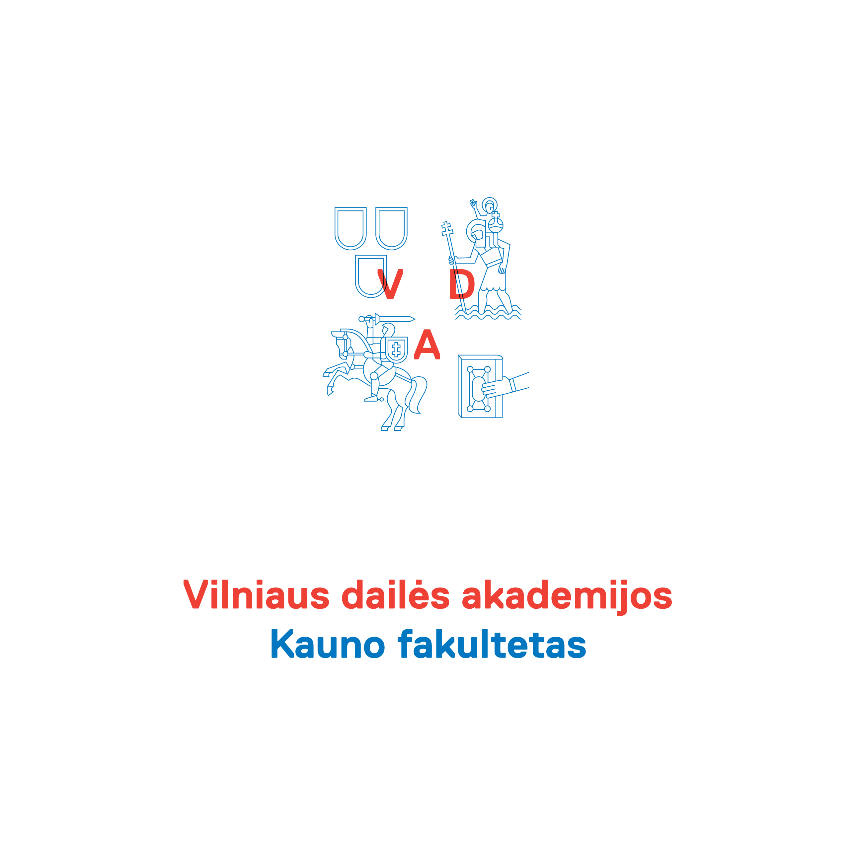 2019/2020 m.m. magistrantų baigiamųjų darbų gynimaiDATASTUDIJŲ PROGRAMAVIETA IR LAIKASKOMISIJA05.28DizainasNuotoliniu būdu09:00 – 14:40Pirmininkas: Gintaras Prikockis (architektas)Sekretorė: lekt. Miglė CeinorytėNariai: doc. Kęstutis Grabauskas, prof. Vakaris Bernotas,doc. Rimantas Giedraitis,doc. dr. Rasa Butvilaitė,dr. Dalia Klajumienė,prof. Rolandas Rimkūnas,dr. Viktoras Bachmetjevas05.28Grafinis dizainasNuotoliniu būdu09:00 – 14:40Pirmininkas: Gintaras Prikockis (architektas)Sekretorė: lekt. Miglė CeinorytėNariai: doc. Kęstutis Grabauskas, prof. Vakaris Bernotas,doc. Rimantas Giedraitis,doc. dr. Rasa Butvilaitė,dr. Dalia Klajumienė,prof. Rolandas Rimkūnas,dr. Viktoras Bachmetjevas05.28ArchitektūraNuotoliniu būdu09:00 – 14:40Pirmininkas: Gintaras Prikockis (architektas)Sekretorė: lekt. Miglė CeinorytėNariai: doc. Kęstutis Grabauskas, prof. Vakaris Bernotas,doc. Rimantas Giedraitis,doc. dr. Rasa Butvilaitė,dr. Dalia Klajumienė,prof. Rolandas Rimkūnas,dr. Viktoras Bachmetjevas05.28TapybaNuotoliniu būdu09:00 - 13:40Pirmininkas: doc. Marija Marcelionytė - PaliukėSekretorė: Donata JutkienėNariai: doc. Aušra Vaitkūnienė,prof. Alfonsas Vaura, doc. dr. Renata Maldutienė, dr. Marius Iršėnas, doc. dr. Odeta Žukauskienė,prof. Valmantas Gutauskas05.28SkulptūraNuotoliniu būdu09:00 - 13:40Pirmininkas: doc. Marija Marcelionytė - PaliukėSekretorė: Donata JutkienėNariai: doc. Aušra Vaitkūnienė,prof. Alfonsas Vaura, doc. dr. Renata Maldutienė, dr. Marius Iršėnas, doc. dr. Odeta Žukauskienė,prof. Valmantas Gutauskas05.28Tekstilės menas ir medijosNuotoliniu būdu09:00 - 13:40Pirmininkas: doc. Marija Marcelionytė - PaliukėSekretorė: Donata JutkienėNariai: doc. Aušra Vaitkūnienė,prof. Alfonsas Vaura, doc. dr. Renata Maldutienė, dr. Marius Iršėnas, doc. dr. Odeta Žukauskienė,prof. Valmantas Gutauskas05.28Stiklo menas ir dizainasNuotoliniu būdu09:00 - 13:40Pirmininkas: doc. Marija Marcelionytė - PaliukėSekretorė: Donata JutkienėNariai: doc. Aušra Vaitkūnienė,prof. Alfonsas Vaura, doc. dr. Renata Maldutienė, dr. Marius Iršėnas, doc. dr. Odeta Žukauskienė,prof. Valmantas Gutauskas05.28Taikomoji grafikaNuotoliniu būdu09:00 - 13:40Pirmininkas: doc. Marija Marcelionytė - PaliukėSekretorė: Donata JutkienėNariai: doc. Aušra Vaitkūnienė,prof. Alfonsas Vaura, doc. dr. Renata Maldutienė, dr. Marius Iršėnas, doc. dr. Odeta Žukauskienė,prof. Valmantas Gutauskas